1. Aşağıdakilerden hangisi Türkiye’ye komşu ülkelerden değildir?GürcistanİranBulgaristanSuriyeLübnan2. Tarihte ilk defa dünya haritası kim tarafından çizilmiştir?FarabiMimar SinanPiri ReisBiruniEl Cezeri3. ■ ve ▲işlemlerix■y=(x.y)-1x▲y=(x/y)+1   şeklinde tanımlanıyorsa,  (6■2)▲z=5 olduğuna göre z        kaçtır?5/36/48/511/417/24.ise  n kaçtır?124685.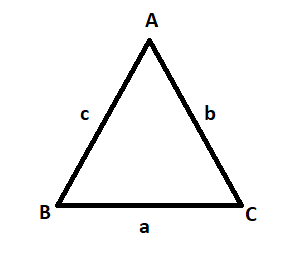 ABC bir üçgen, m(CBA)=60o ve m(BAC)=70o olduğuna göre, aşağıdaki sıralamalardan hangisi doğrudur?b<c<ab<a<ca<c<bc<a<bc<b<a6.          3→7             5→11             x→41             8→yYukarıdaki sayılar belli bir kurala göre verilmiştir. Buna göre x+y toplamı kaçtır?17203741527.  işleminin sonucu kaçtır?135791. Which of the following country is not a neighbor of Turkey?GeorgiaIranBulgarianSyriaLebanon2. Who draw the first World map in the World?FarabiArchitect Sinan Piri ReisBiruniEl Cezeri3. The ■ and ▲operations are given as following.x■y=(x.y)-1x▲y=(x/y)+1     If (6■2)▲z=5, what is z?5/36/48/511/417/24. is given, what is n?124685. ABC is a triangle, m(CBA)=60o and m(BAC)=70o. Which of the following sorting between a,b and c edges is true?b<c<ab<a<ca<c<bc<a<bc<b<a6.            3→7               5→11               x→41               8→yNumbers above are given according to a rule, what is x+y?17203741527. What is the result of    ?135798. ve 9. Soruları aşağıdaki tabloya göre cevaplayınız.Yukarıda A,B,C ve D ile gösterilen dört kişinin üçlü üçlü toplam paraları lira cinsinden tablo olarak verilmektedir.8. Verilenlere göre bu dört kişinin toplam parası kaç Türk lirasıdır?1001261401501729. Verilenlere göre en az parası olanın kaç lirası vardır?162232467210.                       2,5,8,11,14,…Yukarıda verilen sayı örüntüsünde 10. Terim kaçtır?182229354152Answer questions 8 and 9 according to the table.The total money of four people named A,B,C and D are given three by three in the table.8. According to the given, what is the total money of A, B, C and D?1001261401501729. How much money has the least one?162232467210.                2,5,8,11,14,…According to the given pattern, what is the 10th term?182229354152